．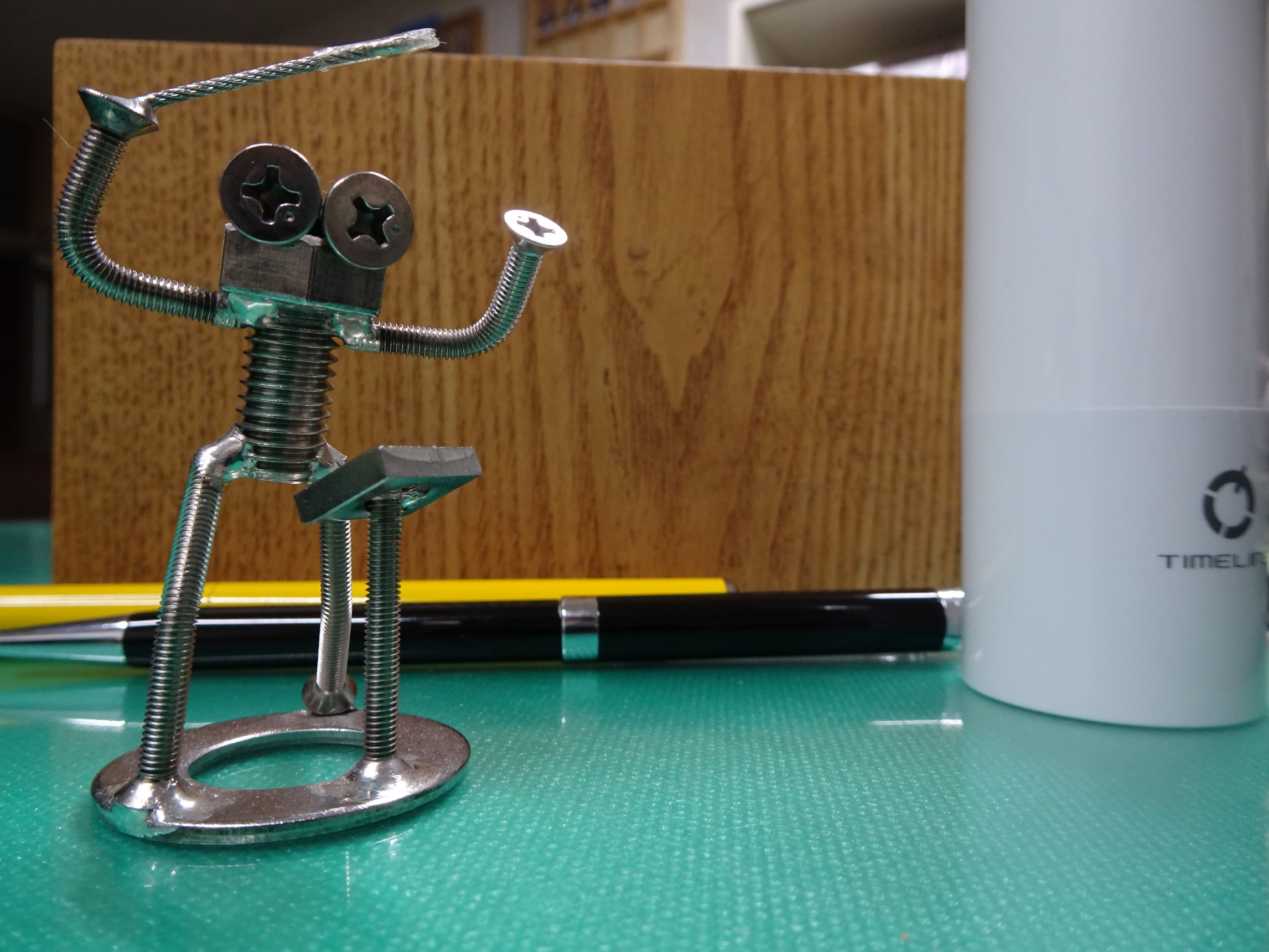 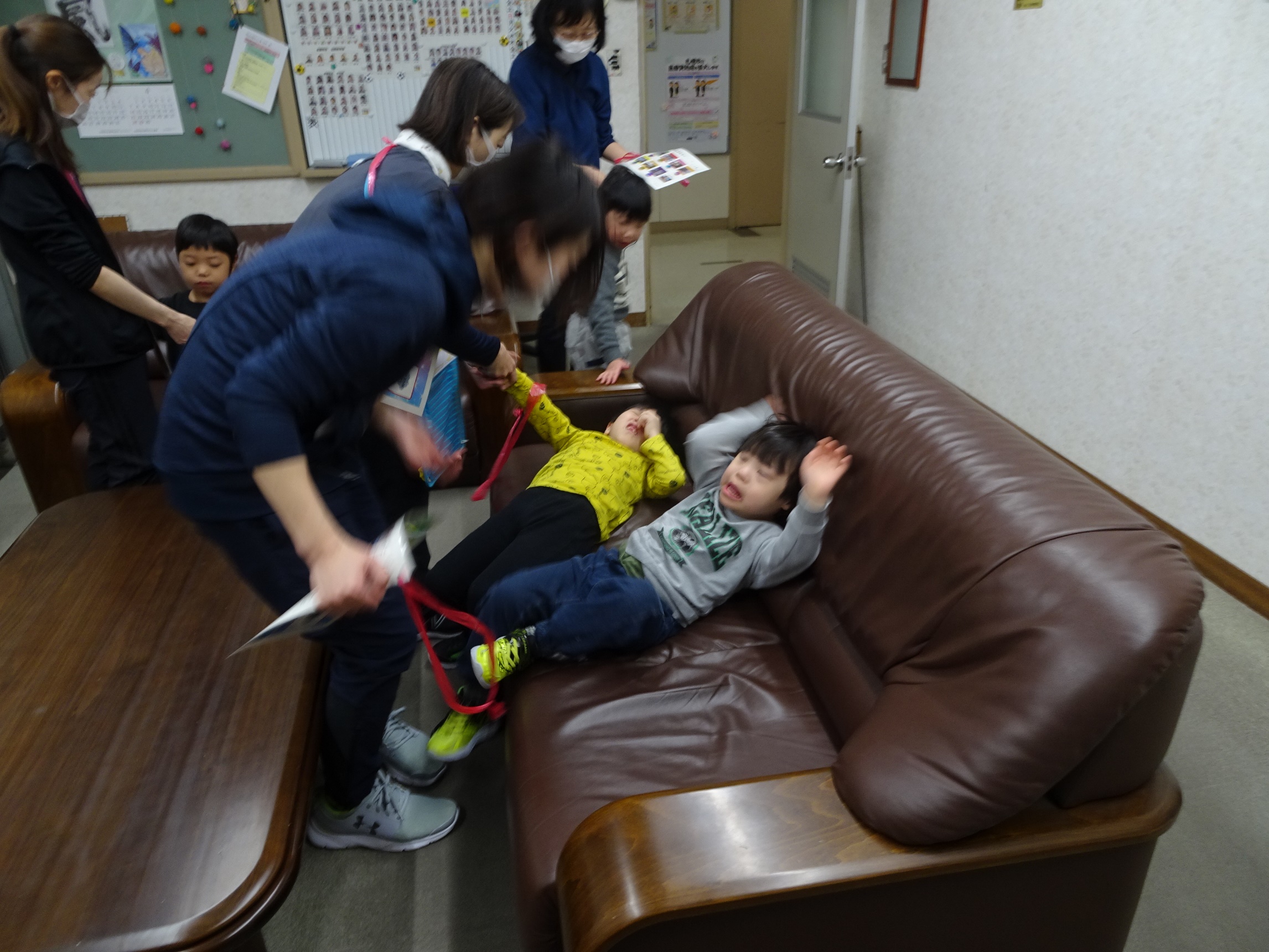 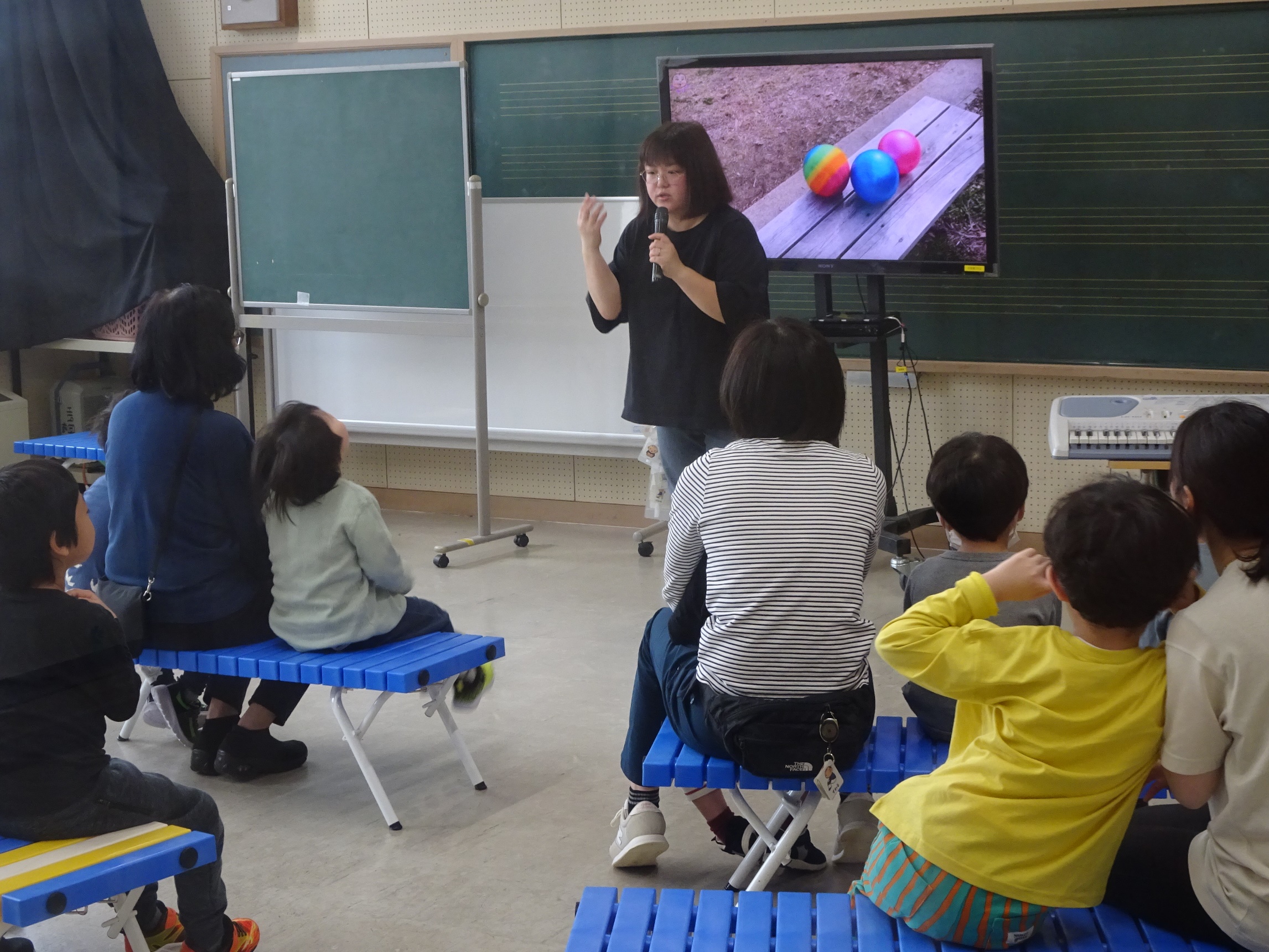 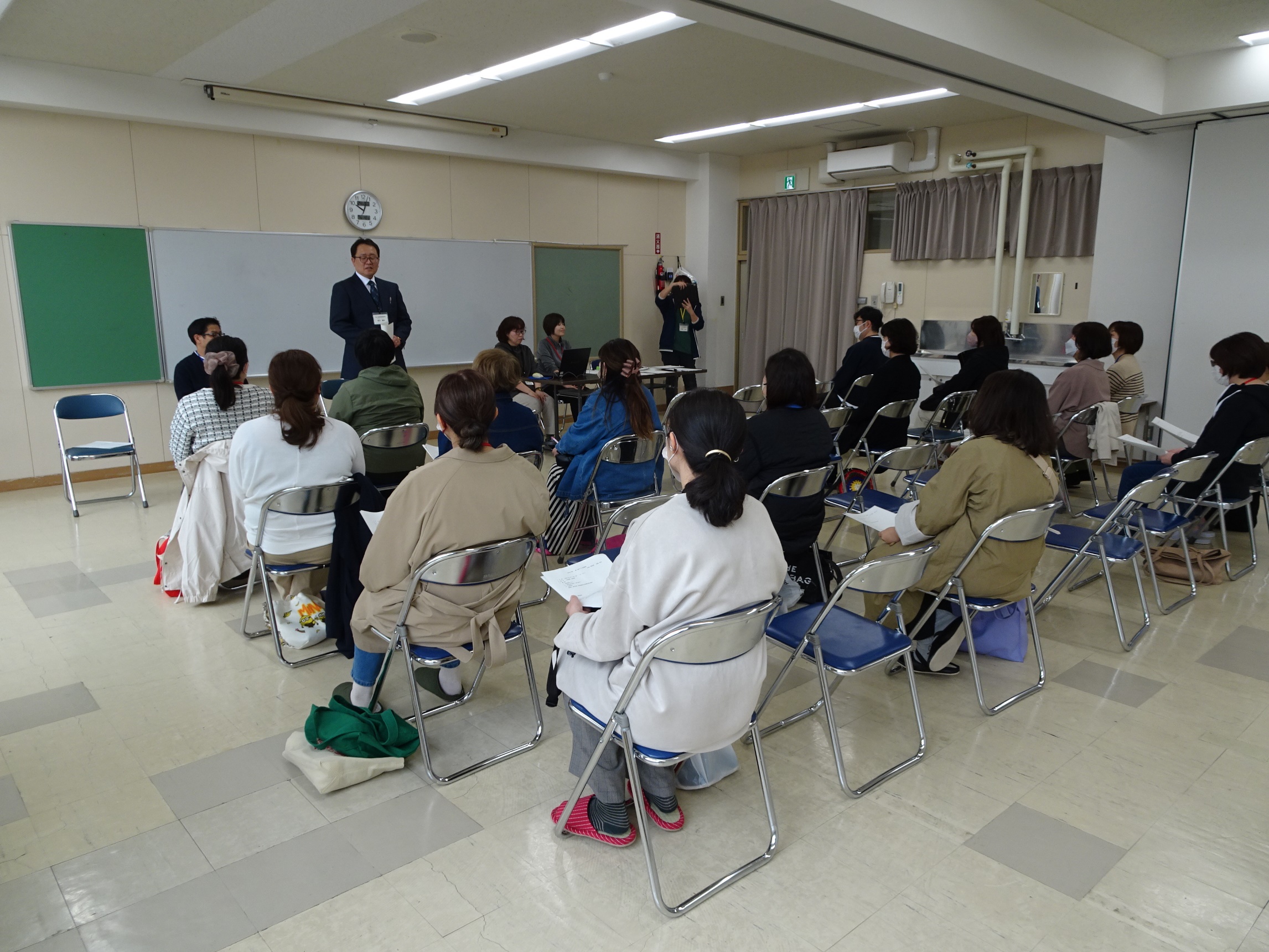 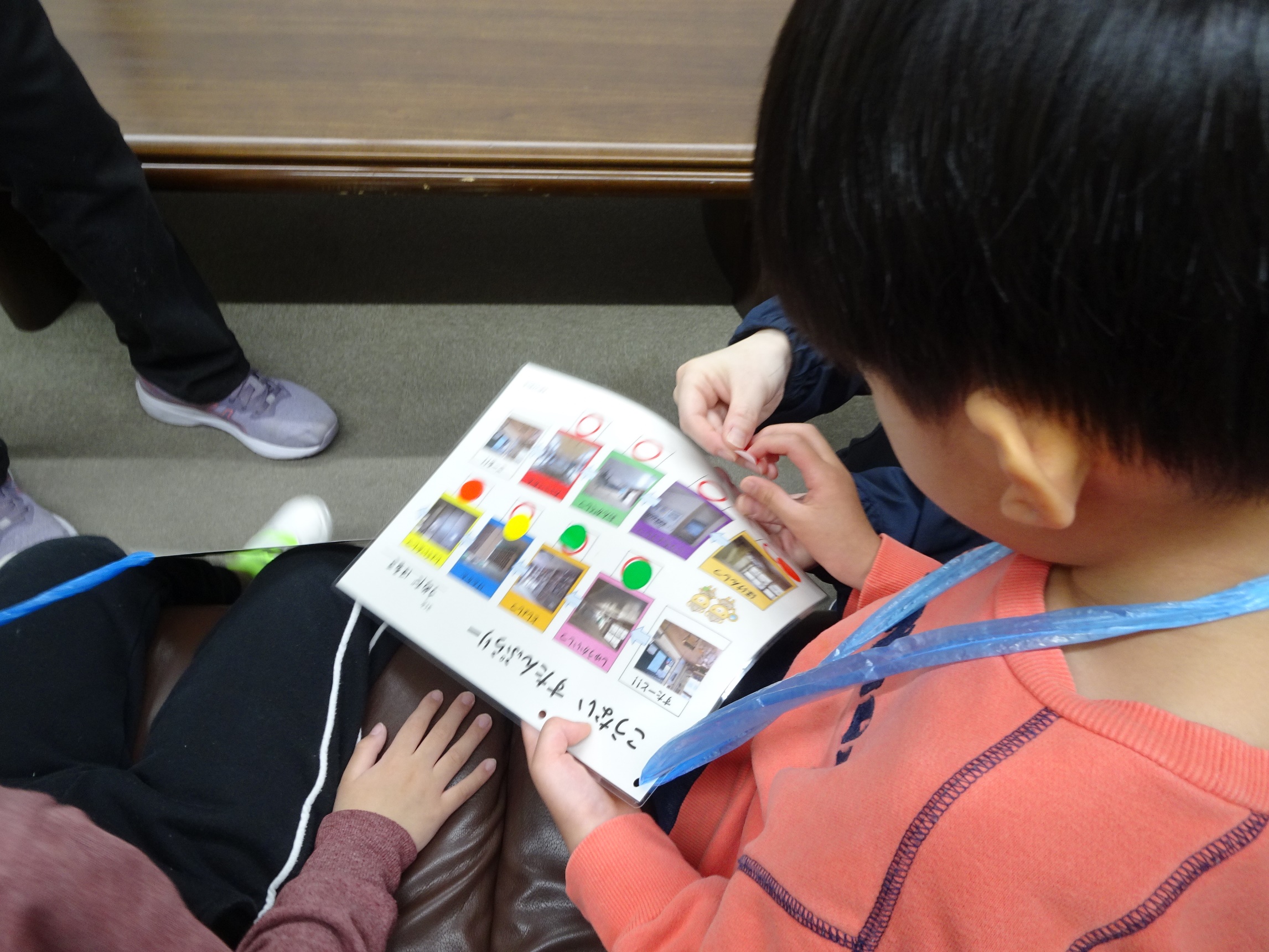 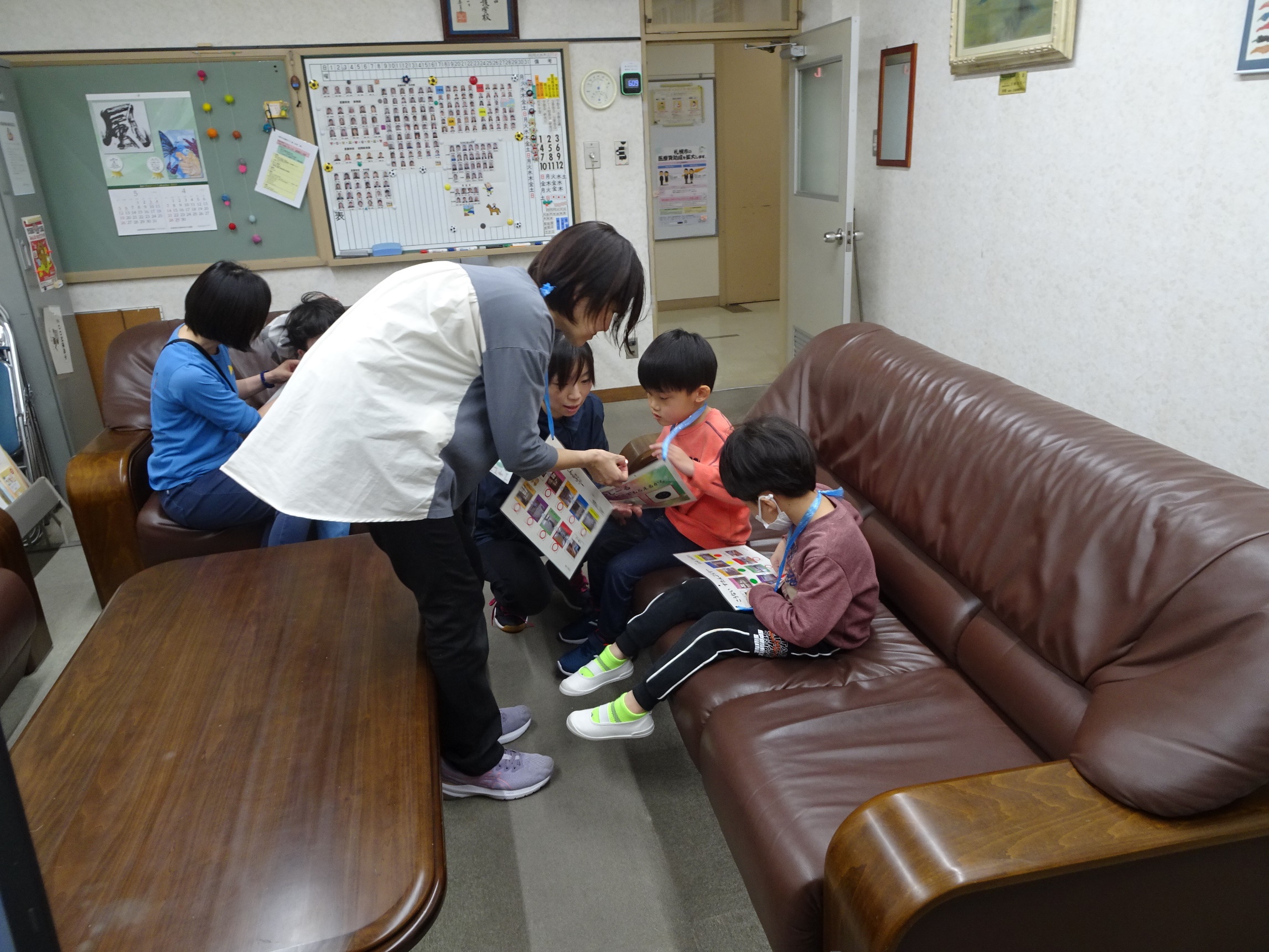 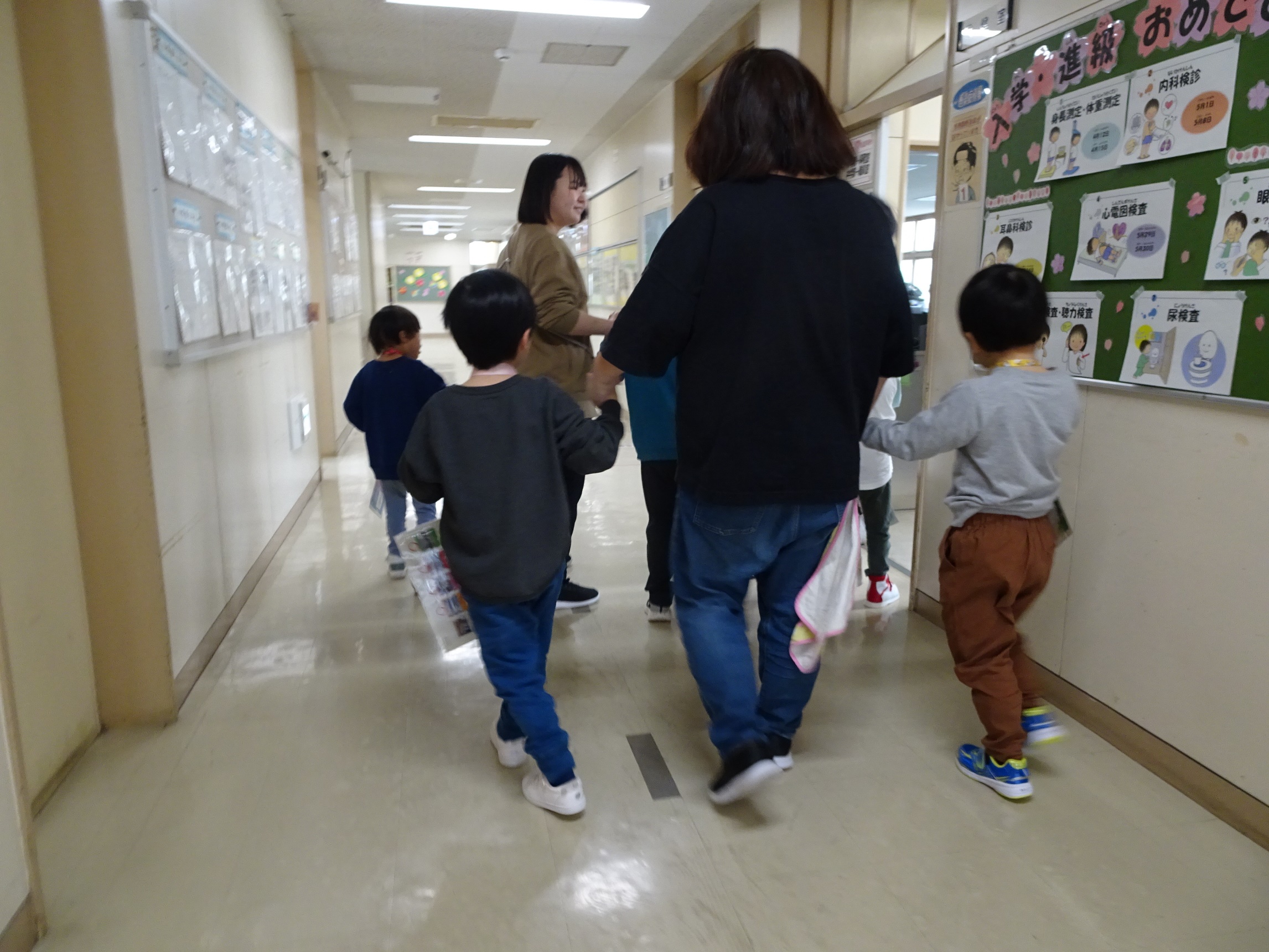 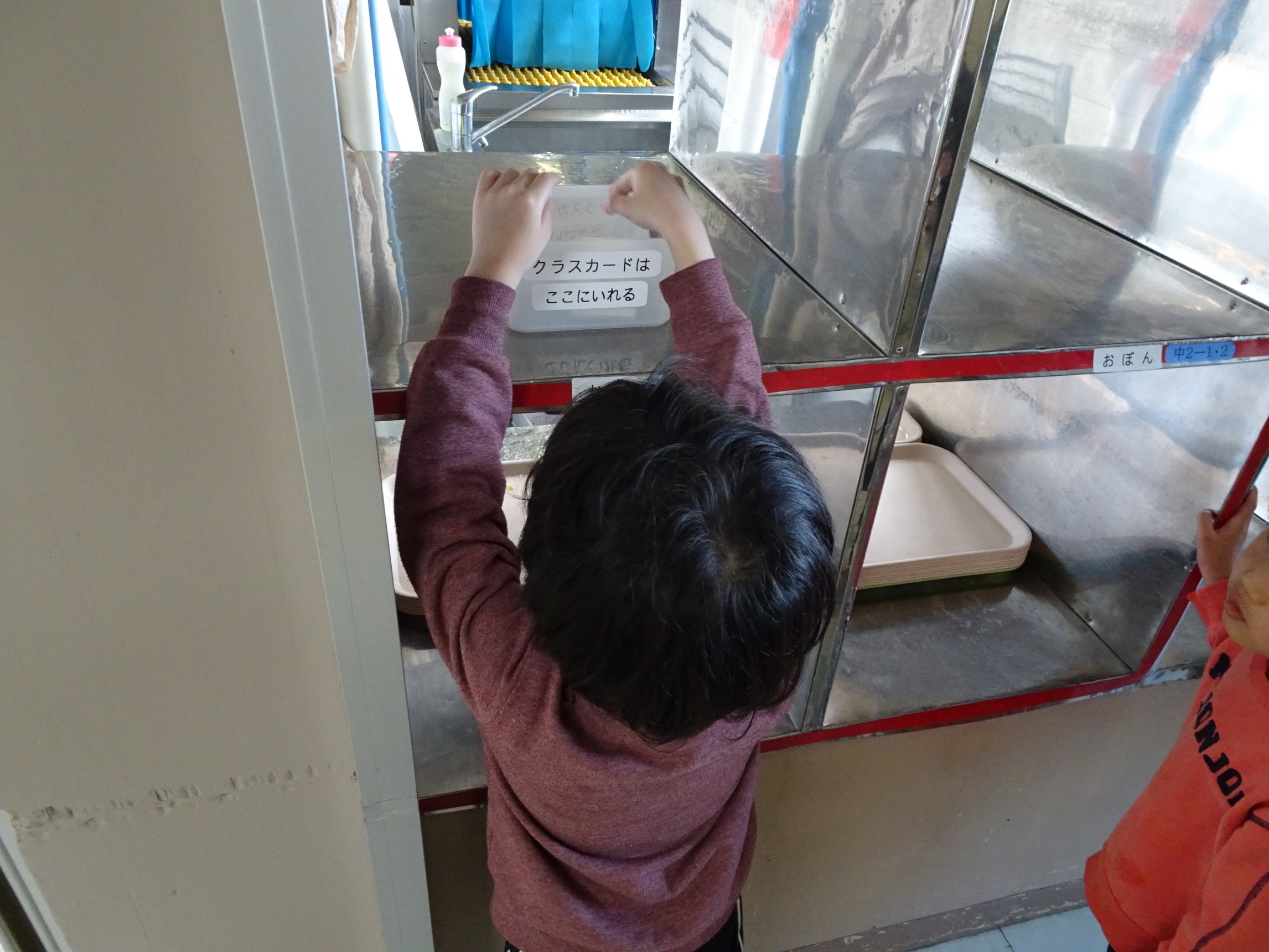 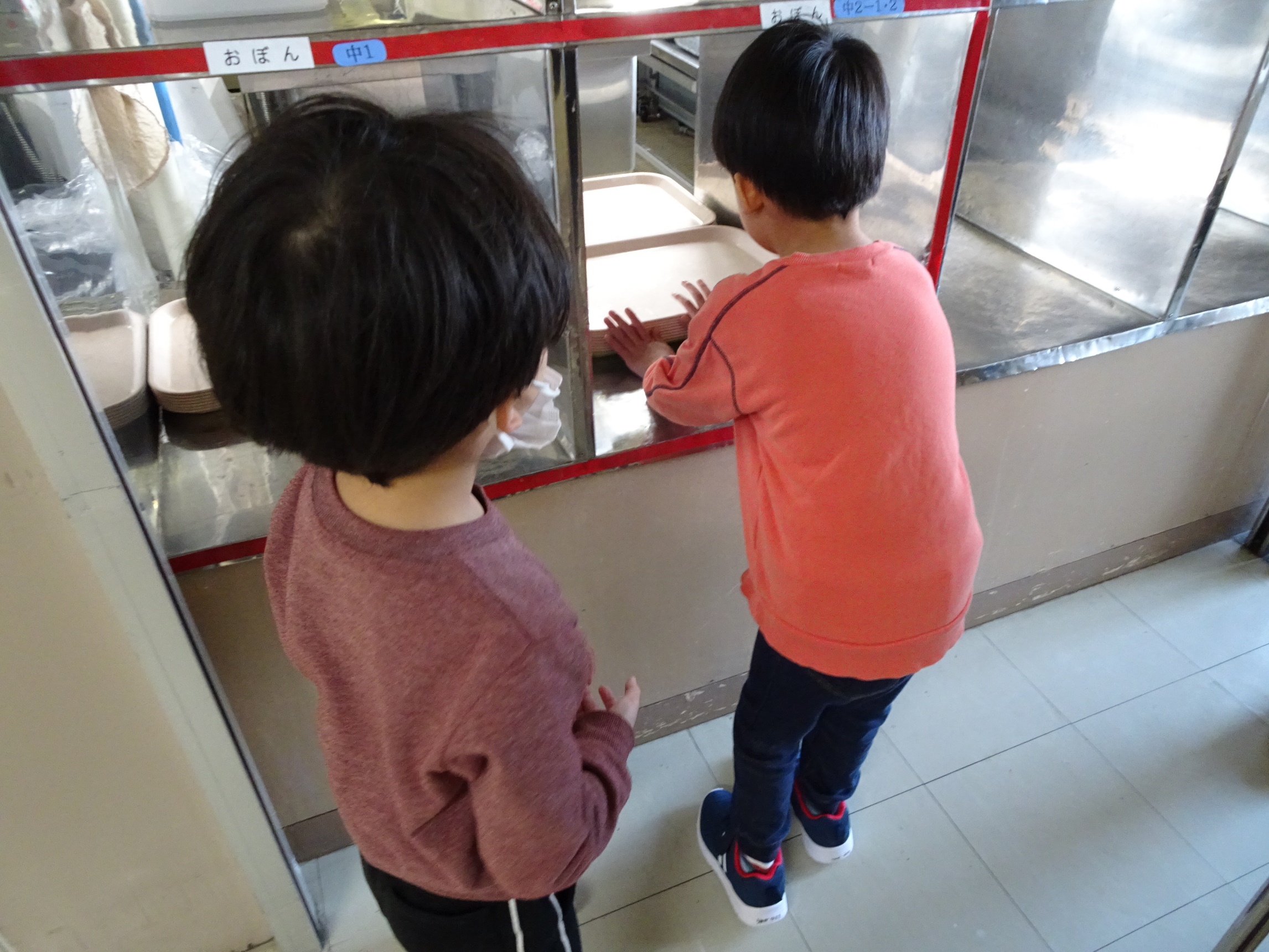 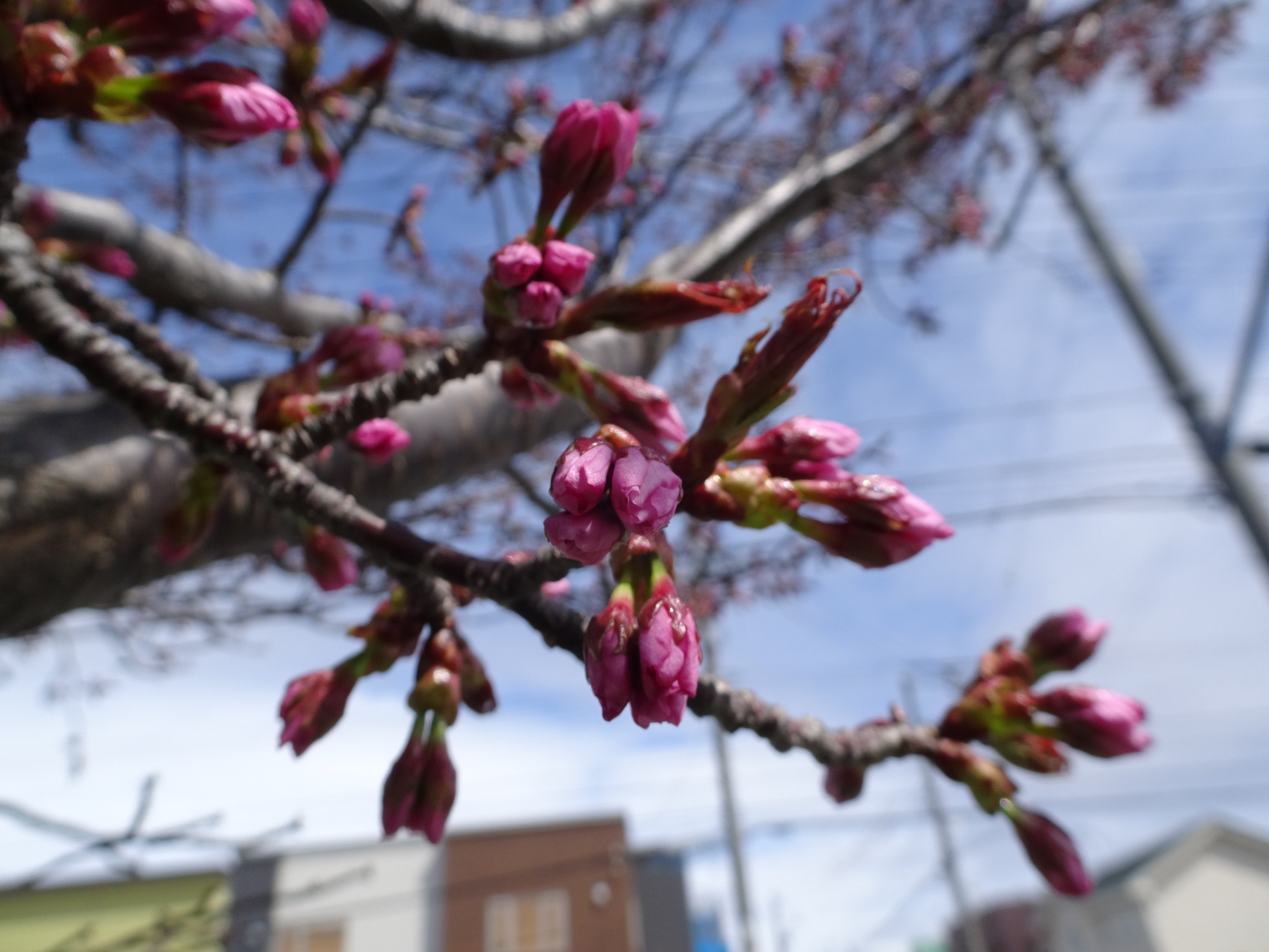 